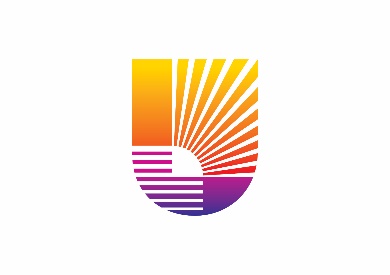 Morningside CollegeGEMC3001 Supervisor Evaluation of Service LearnerStudents must fill in Part I before providing their supervisor with this form.Part I: To be completed by StudentStudent Name:Service Organization:Supervisor Name:Supervisor Title:Supervisor Contact: Project Start Date:Project Duration:Project AbstractDescribe problem addressed, proposed solution, expected results, intended beneficiaries – students may copy and paste from their project proposal.Part II: To be completed by SupervisorBased upon the student’s work at your organization, please evaluate how well the student performed in the areas that follow.Please utilize the comments section to explain your ratings. Your comments will be considered in assigning the student a grade.Please discuss the evaluation with the student. The evaluation and feedback process are a valuable part of the student’s learning experience and professional education.Return the completed form directly to the Morningside General Education team via email at gemc@cuhk.edu.hk. Feel free to contact with comments or questions.Thank you!Please comment on the student’s progress in meeting the learning objectives outlined in the project abstract above.Did this student complete a minimum of 40 hours of service as required by the College?   Yes    NoWould you be willing to host another Morningside service-learner at your organization?   Yes    NoHas this evaluation been discussed with the student?   Yes    NoDeclarationI affirm that the information I have provided is true and correct to the best of my knowledge._______________________________________________		______________________________________________(Name)							(Organization/Title)_______________________________________________		______________________________________________(Signature)						(Date)PoorAverageGoodExcellentUnderstands organization’s mission and services.Fulfills commitment to the organization, completing assigned work.Exhibits effective communication skills – listening, speaking, and/or writing.Works well with others, including supervisor, staff, volunteers, and clients.Displays awareness of self, including personal strengths and limitations.Demonstrates awareness and sensitivity in work with those they interact with.Responds to the emerging needs of the organization, other staff and clients.Accepts constructive feedback from others.Demonstrates professional work habits (punctuality, dependability).Respects and adheres to agency’s ethical standards.